             EMIRATES FUTURE INTERNATIONAL ACADEMY 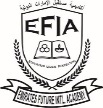 CIRCULAR TO ALL PARENTS OF GRADE 11COMMENCEMENT OF CLASSES FOR GRADE 11 :  2021-22Ref: EFIA/ Cir- 8/ 2021-22                                                                                         20/4/2021Dear Parents,We are glad to inform that the classes of grade 11 for the academic year 2021-2022 will commence from 25th April, 2021. Mode of learning offered is Face to Face. Students are instructed to take COVID-19 PCR test on 22nd April 2021, Thursday for attending the school.School working hours: 9.25 am to 2 pm.  (Ramadan timing)Parents are requested to pay 1st Installment fee and the book fee for the academic year on or before 24th April 2021.  Due to the COVID 19 pandemic to support the parents the management is providing 15% fee discount to grade 11 students this year. Grade 11 Fees: Dhs.16100  Fees after 15% discount: Dhs.13460.00First Installment fees : 4773.00To avail the discount parents, have to pay the fees on or before 1st May 2021. Office Working hours: 10.00am to 1.00pm   Parents should have valid PCR Negative Test result not exceeding 96 hours to enter school premises. General Instruction:Students should come to school in neat school uniform. All Students should wear mask to school without fail. They should have an extra mask in their bag. Students must stay in their respective classrooms all day except for the necessary lab classes. Sharing of food items, books, stationery etc. are strictly prohibited in school. If your ward can handle the usage of sanitizer, please keep a small bottle in   his/her bag. However automatic sanitizing dispensers are installed at multiple points in the school which can be used by the students. School will take all necessary precautions to provide awareness about keeping safe distance and ensure students’ health and safety at school. You are requested to advise your wards about the basic safety and health instructions to be followed to fight the COVID pandemic. As informed in the parent guide, please do not send your ward to school if he/she has cold / fever / any other symptoms related to COVID infection. For more details kindly go through the parents’ guide on schools reopening    uploaded in our school website. Please note that the current plan is subject to change at any time based on the directives from ADEK/MOE.Students are expected to use the transport facility for the entire term and not discontinue between the term. The transport fee will not be refunded / adjusted on any account after payment, in case the student does not avail the school bus facility for the complete term. The following documents are to be submitted by the student to school before    25th April 2021 to the respective class teachers/supervisors. Parent Consent formPCR Negative Test Result from ALHOSN App.Health Declaration formTravel Declaration form, if travelled outside UAE. Quarantine completion certificate issued by Prime Assessment Center (SEHA) must be attached.Transport consent form, if the students are availing school transport.Transport fee to be paid in advance (May 1st to June 30th) : Abu Dhabi-900 & Mussaffa-800.             Kindly contact Transport Coordinator – Mr. Arun (Contact No: 0589739389)Enclosing herewith the above mentioned documents.RegardsSAJI OOMMENPrincipal